PREDSEDA NÁRODNEJ RADY SLOVENSKEJ REPUBLIKY Číslo: CRD-833/2021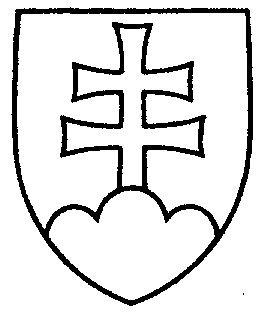 549ROZHODNUTIEPREDSEDU NÁRODNEJ RADY SLOVENSKEJ REPUBLIKYz 12. mája 2021o pridelení vládneho návrhu zákona na prerokovanie výborom Národnej rady Slovenskej republiky	N a v r h u j e m	Národnej rade Slovenskej republiky p r i d e l i ť	 vládny návrh zákona, ktorým sa dopĺňa zákon č. 62/2020 Z. z. o niektorých mimoriadnych opatreniach v súvislosti so šírením nebezpečnej nákazlivej ľudskej choroby COVID-19 a v justícii a ktorým sa menia a dopĺňajú niektoré zákony v znení neskorších predpisov (tlač 535), doručený 12. mája 2021	na prerokovanie	Ústavnoprávnemu výboru Národnej rady Slovenskej republiky; u r č i ť 	k vládnemu návrhu zákona ako gestorský Ústavnoprávny výbor Národnej rady Slovenskej republiky a lehotu na prerokovanie návrhu zákona v druhom čítaní v gestorskom výbore s termínom  i h n e ď  na 28. schôdzi Národnej rady Slovenskej republiky.Boris   K o l l á r   v. r.